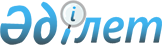 Ә.Б.Қаланов туралыҚазақстан Республикасы Премьер-Министрінің 1998 жылғы 28 тамыздағы N 165-ө өкімі



      1. Қазақстан Республикасы Энергетика, индустрия және сауда министрлігінің Ә.Б.Қалановты мемлекет 100 процент қатысатын "Маңғыстау өнеркәсіп компаниясы" акционерлік қоғамының президенті қызметіне ұсыну туралы ұсынысына келісім берілсін.




      2. Қазақстан Республикасы Премьер-Министрінің 1998 жылғы 18 ақпандағы N 42 
 өкімінің 
 күші жойылған деп танылсын.


      

Премьер-Министр


					© 2012. Қазақстан Республикасы Әділет министрлігінің «Қазақстан Республикасының Заңнама және құқықтық ақпарат институты» ШЖҚ РМК
				